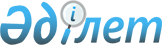 Қазақстан Республикасы Үкіметінiң 2004 жылғы 9 қыркүйектегi N 949 қаулысына өзгерістер мен толықтырулар енгiзу туралы
					
			Күшін жойған
			
			
		
					Қазақстан Республикасы Үкіметінiң 2004 жылғы 8 желтоқсандағы N 1284 Қаулысы. Күші жойылды - ҚР Үкіметінің 2009 жылғы 14 сәуірдегі N 512 Қаулысымен.



      


Ескерту. Қаулының күші жойылды - ҚР Үкіметінің 2009.04.14. 


 N 512 


 (қолданысқа енгізілу тәртібін 


 5-т. 


 қараңыз) Қаулысымен.



      Қазақстан Республикасының Үкiметi 

ҚАУЛЫ ЕТЕДI

:




      1. "Қалалық телекоммуникация желілерінің абоненттерi болып табылатын, әлеуметтік қорғалатын азаматтарға телефон үшін абоненттік ақы тарифтерінің арттырылуына өтемақы төлеу ережесiн бекiту туралы" Қазақстан Республикасы Үкіметінiң 2004 жылғы 9 қыркүйектегi N 949 
 қаулысына 
 (Қазақстан Республикасының ПҮКЖ-ы, 2004 ж., N 34, 455-құжат) мынадай өзгерiстер мен толықтырулар енгізiлсiн:



      тақырыбы мынадай редакцияда жазылсын:



      "Телефон үшін абоненттік ақы тарифтерiнің арттырылуына өтемақы төлеудiң кейбiр мәселелерi туралы";



      мынадай мазмұндағы 2-1, 2-2 және 2-3-тармақтармен толықтырылсын:



      "2-1. Қазақстан Республикасы Қаржы министрлiгi Қазақстан Республикасының заңнамасына сәйкес Қазақстан Республикасы Ақпараттандыру және байланыс агенттiгiне (бұдан әрi - Агенттік) қалалық телекоммуникация желiлерiнiң абоненттері болып табылатын, әлеуметтік қорғалатын азаматтарға телефон үшін абоненттік ақы тарифiнің арттырылуына өтемақы төлеуге 2004 жылға арналған республикалық бюджетте осы мақсаттарға көзделген қаражаттан, белгiленген тәртiппен бекiтілген 2004 жылға арналған республикалық бюджетті қаржыландырудың жиынтық жоспарына сәйкес 476784000 (төрт жүз жетпіс алты миллион жеті жүз сексен төрт мың) теңге сомасында мақсатты трансферттер бөлсiн.



      2-2. Осы қаулының 2-1-тармағында көрсетілген қаражат қосымшаға сәйкес облыстық бюджеттерге, Астана және Алматы қалаларының бюджеттерiне бөлiнсiн.



      2-3. Қазақстан Республикасы Қаржы министрлiгi мақсатты трансферттердің пайдаланылуын бақылауды қамтамасыз етсiн.".



      көрсетiлген қаулымен бекiтiлген Қалалық телекоммуникация желілерінің абоненттерi болып табылатын, әлеуметтік қорғалатын азаматтарға телефон үшін абоненттік ақы тарифтерiнiң арттырылуына өтемақы төлеу ережесiнде:



      1-тармақта:



      3) тармақша "қалалық уәкілетті органдар" және "қалалық атқарушы органдар" деген сөздерден кейiн "(Астана және Алматы қалаларындағы аудандық)" деген сөздермен толықтырылсын;



      4) тармақшадағы "ақшалай өтемақы және телефон үшін абоненттiк ақы тарифтерінің арттырылу шығындарын өтеу үшiн арналған" деген сөздер ", телефон үшін абоненттік ақы тарифтерiнің арттырылу шығындарын өтеуге арналған және қолданылып жүрген тариф пен 2004 жылғы қыркүйектегі жағдай бойынша қалыптасқан тариф арасындағы айырма ретiнде белгіленетін ақшалай өтемақы" деген сөздермен ауыстырылсын;



      5) тармақшадағы "облыстық уәкiлеттi орган" және "атқарушы орган" деген сөздерден кейiн "(Астана және Алматы қалаларындағы қалалық)" деген сөздермен толықтырылсын;



      2-тармақта:



      "өтемақысы" деген сөзден кейiн "қолданылып жүрген тариф пен 2004 жылғы қыркүйектегі жағдай бойынша қалыптасқан тариф арасындағы айырма ретінде белгіленетiн" деген сөздермен толықтырылсын;



      мынадай мазмұндағы 6-1-тармақпен толықтырылсын:



      "6-1. Телефон үшін абоненттiк ақы тарифінің арттырылуына өтемақы төлеу бюджет және тұрғын үй заңнамаларына сәйкес жүзеге асырылады.";



      7, 8, 9, 10 және 11-тармақтар мынадай редакцияда жазылсын:



      "7. Телефон үшiн абоненттік ақы тарифінің арттырылуына өтемақы төлеуге қаражатты аумақтық қазынашылық органдарына аудару кезiнде уәкiлетті орган төлеуге арналған шотты төлемдердiң кезеңi мен сомалары көрсетiлген абоненттердiң тiзiмiмен қоса ұсынады.



      8. Қалалық уәкілеттi органдар тоқсан сайын есептi тоқсаннан кейiнгi айдың 5-күнiне облыстық уәкілеттi органдарға телефон үшін абоненттік ақы тарифiнің арттырылуына төленген өтемақы сомалары бойынша ақпарат ұсынады.



      9. Облыстық уәкілетті органдар есептi тоқсаннан кейiнгі айдың 10-күнiнен кешіктірмей әкімшіге мақсатты трансферттер қаражатының пайдаланылуы туралы тоқсан сайынғы ақпаратты ұсынады.



      10. Әкімшi қажеттілiкті алғаннан кейiнгi 3 күн iшiнде ақы төлеуге арналған шоттың негізiнде және Қазақстан Республикасы Қаржы министрлігі берген деректемелер бойынша облыстардың, Астана және Алматы қалаларының жергілiктi атқарушы органдарына қалалық телекоммуникация желiлерінің абоненттерi болып табылатын, әлеуметтiк қорғалатын азаматтарға телефон үшін абоненттік ақы тарифтерінің арттырылуына өтемақы төлеуге арналған мақсатты трансферттердiң сомасын аударады. Аудару белгiленген тәртіппен бекiтiлген "Қалалық телекоммуникация желілерінің абоненттерi болып табылатын, әлеуметтiк қорғалатын азаматтарға телефон үшін абоненттік ақы тарифтерiнің арттырылуына өтемақы төлеуге облыстық бюджеттерге, Астана және Алматы қалаларының бюджеттерiне берілетін мақсатты трансферттер" республикалық бюджеттік бағдарламасын қаржыландыру жоспарына және қаулының 2-2-тармағына сәйкес тарифтiң арттырылуына өтемақы төлеуге арналған мақсатты трансферттерді облыстық бюджеттерге, Астана және Алматы қалаларының бюджеттерiне бөлуге сәйкес жүргiзiледi.



      11. Облыс бюджетін атқару жөнiндегi уәкілеттi орган трансферттердi төмен деңгейде тұрған бюджетке тарифтiң арттырылуына өтемақы төлеуге арналған қаражат қажеттілігiне сәйкес және белгіленген тәртiппен бекiтiлген облыстық бюджеттi қаржыландырудың жиынтық жоспары шегiнде аударады.";



      осы қаулыға қосымшаға сәйкес қосымшамен толықтырылсын.




      2. Осы қаулы қол қойылған күнінен бастап күшіне енедi.


      Қазақстан Pecпубликасының




      Премьер-Министрі


                                           Қазақстан Республикасы



                                                  Үкiметінің



                                        2004 жылғы 8 желтоқсандағы



                                         N 1284 қаулысына қосымша

                                           Қазақстан Республикасы



                                                  Yкiметінің



                                         2004 жылғы 9 қыркүйектегі



                                          N 949 қаулысына қосымша




        Қалалық телекоммуникация желілерiнiң абоненттерi




       болып табылатын, әлеуметтiк қорғалатын азаматтарға




       телефон үшiн абоненттiк ақы тарифiнiң арттырылуына




        өтемақы төлеуге арналған мақсатты трансферттерді




            облыстық бюджеттерге, Астана және Алматы




                  қалаларының бюджеттерiне бөлу


__________________________________________________________________



          Облыс          | Мақсатты трансферттердiң сомасы, теңге



__________________________________________________________________



Ақмола облысы                               11243822



Ақтөбе облысы                               30844924



Алматы облысы                                5602279



Атырау облысы                                 774856



Шығыс Қазақстан облысы                      24185113



Жамбыл облысы                               89725602



Батыс Қазақстан облысы                      38471968



Қарағанды облысы                            33782972



Қостанай облысы                            103123159



Қызылорда облысы                            62722207



Маңғыстау облысы                             4127995



Павлодар облысы                             12658270



Солтүстiк Қазақстан облысы                  19726003



Оңтүстiк Қазақстан облысы                    3442469



Астана қаласы                               18254537



Алматы қаласы                               18097824



Барлығы:


                                 476784000




__________________________________________________________________

					© 2012. Қазақстан Республикасы Әділет министрлігінің «Қазақстан Республикасының Заңнама және құқықтық ақпарат институты» ШЖҚ РМК
				